PASCHA CARSKASkładniki:½  kg sera tłustego 3 razy mielonego (jak jest mokry odcisnąć w gazie)4 żółtka gotowanych,25 dag masła,                                                       .15 dag cukru pudru,                                              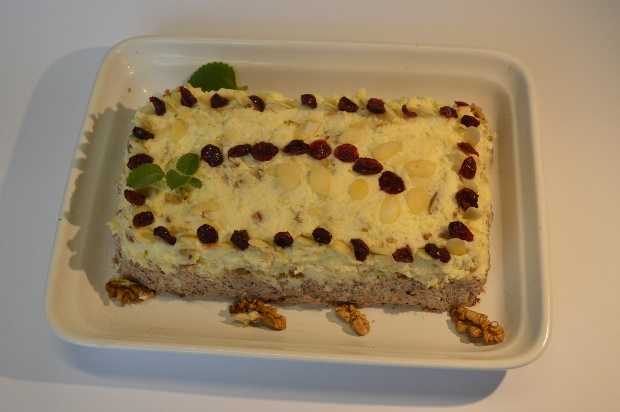 10 dag gorzkiej czekolady,                                    10 dag płatków migdałów,10 dag rodzynek,1 cukier waniliowy,Olejek waniliowy,Do dekoracji czekolada, bakalie Sposób przygotowania: Masło utrzeć z cukrem, dodać żółtka, ser, cukier waniliowy, olejek. Podzielić masę na dwie części, do jednej dodać czekoladę roztopioną lub startą, do drugiej bakalie, formować paschę układać warstwami masę – ciemna jasna na końcu  przyozdobić wiórkami bakaliami według uznania.